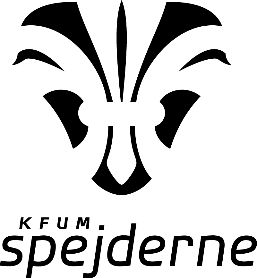 Pressemeddelelse den dato og årstal:
Deltag i lotteriet og støt KFUM-Spejderne i bynavn I februar og marts måned sælger KFUM-Spejderne i bynavn lodsedler. Når du køber en lodseddel, støtter du samtidig spejdernes sommerlejr/gode oplevelser/andet arrangement.Tag godt imod spejderne, når de kommer rundt på besøg på villavejene for at sælge lodsedler. Børnene sælger lodsedler for at samle penge ind til deres spejdergruppe, så de kan komme af sted på en rigtig god lejrtur.

”Spejder er et fritidstilbud til alle, og vi sælger lodsedler for at tjene penge til gruppen, så udgifterne for spejderne kan holdes nede og endnu flere får mulighed for at være med til alle de sjove og lærerige ting, vi laver”, fortæller gruppeleder navn.

Overskud bliver til ferieoplevelser
Ved at købe en lodseddel kan du være med til at sikre, at spejderne får flere gode oplevelser sammen med deres spejderkammerater. Samtidig kan du selv vinde store oplevelser – der er blandt andet xxxx og xxxxx på højkant i årets landslotteri.

Spejderne vil komme rundt og ringe på døren forskellige steder i byen, og du vil også kunne møde dem udvalgte steder – kom gerne med eksempler.

Kontakt:
Ved spørgsmål, kan gruppeleder xxx kontaktes på mail@mail.dk eller mobil: 1234 5678FAKTABOKS:KFUM-Spejderne i bynavn sælger lodsedler i måned/måneder.